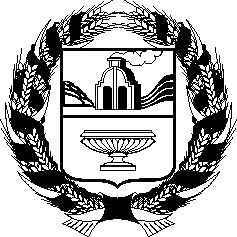 Проект_________________ №_____                                                                                                    г. БарнаулВ соответствии со статьей 70 Устава (Основного Закона) Алтайского края, пунктом 112 статьи 117 Регламента Алтайского краевого Законодательного Собрания Алтайское краевое Законодательное Собрание ПОСТАНОВЛЯЕТ:1. Избрать Ильюченко Татьяну Викторовну на должность председателя постоянного комитета Алтайского краевого Законодательного Собрания по социальной политике на профессиональной постоянной основе. 2. Настоящее постановление вступает в силу со дня его принятия.Председатель Алтайского краевогоЗаконодательного Собрания                                                                           И.И. ЛоорРОССИЙСКАЯ ФЕДЕРАЦИЯАЛТАЙСКОЕ  КРАЕВОЕ ЗАКОНОДАТЕЛЬНОЕ  СОБРАНИЕПОСТАНОВЛЕНИЕОб избрании на должность председателя постоянного комитета Алтайского краевого Законодательного Собрания по социальной политике 